CENTRO DE LETRAS E CIÊNCIAS HUMANAS - DEPARTAMENTO DE CIÊNCIAS SOCIAIS – Londrina/PR CURSO DE GRADUAÇÃO  (LICENCIATURA)LISTA DAS ESCOLAS – ESTÁGIO I e III – 2º sem. 2019Colégio Aguilera – R. Tarcisa Kikuti, 55, Conj. Cafezal – 3342-3182	Colégio Albino Feijó Sanches - R. Jacarezinho, 80 - Parque das Industrias – 3341-2917. Colégio Aplicação – R. Piauí, 720, Centro – 3371-6789Colégio Benedita Rosa Resende – Av. Robert Koch, próximo ao H.U.Colégio Benjamin Constant - R. Atílio Scudeler, 1000 – Vila Portuguesa, 3326-6960Colégio Castaldi – Av. Arthur Thomas, 1181, Jd. Bandeirantes, 3338-0011Colégio CEEBJA Betinho – Travessa Iguaçu, 40 – Vila Nova – 3328-3747Colégio Champagnat - R. São Salvador, 998, Centro, 3322-3652Colégio Hugo Simas, R. Pio XII, 195, Centro – 3323-7303.Colégio IEEL – R. Brasil, 1047, Centro – 3324-3057Colégio José de Anchieta – R. Riachuelo, 89, Jd. Higienópolis – 3324-2625.Colégio Machado de Assis – R. Jaú, 148, Jd. Caravele (abaixo da R. Santos Dumont) – 3325-8549 Colégio Polivalente – R. Figueira, 411, Jd. Santa Rita, 3338-5018Colégio Vicente Rijo - Av. Juscelino Kubitscheck, 2302, Centro – 3323-7630. IFPR- Londrina. R. Alagoas, 1887 , Londrina Telefone:  (43) 3878-6100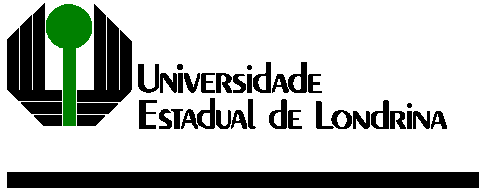 